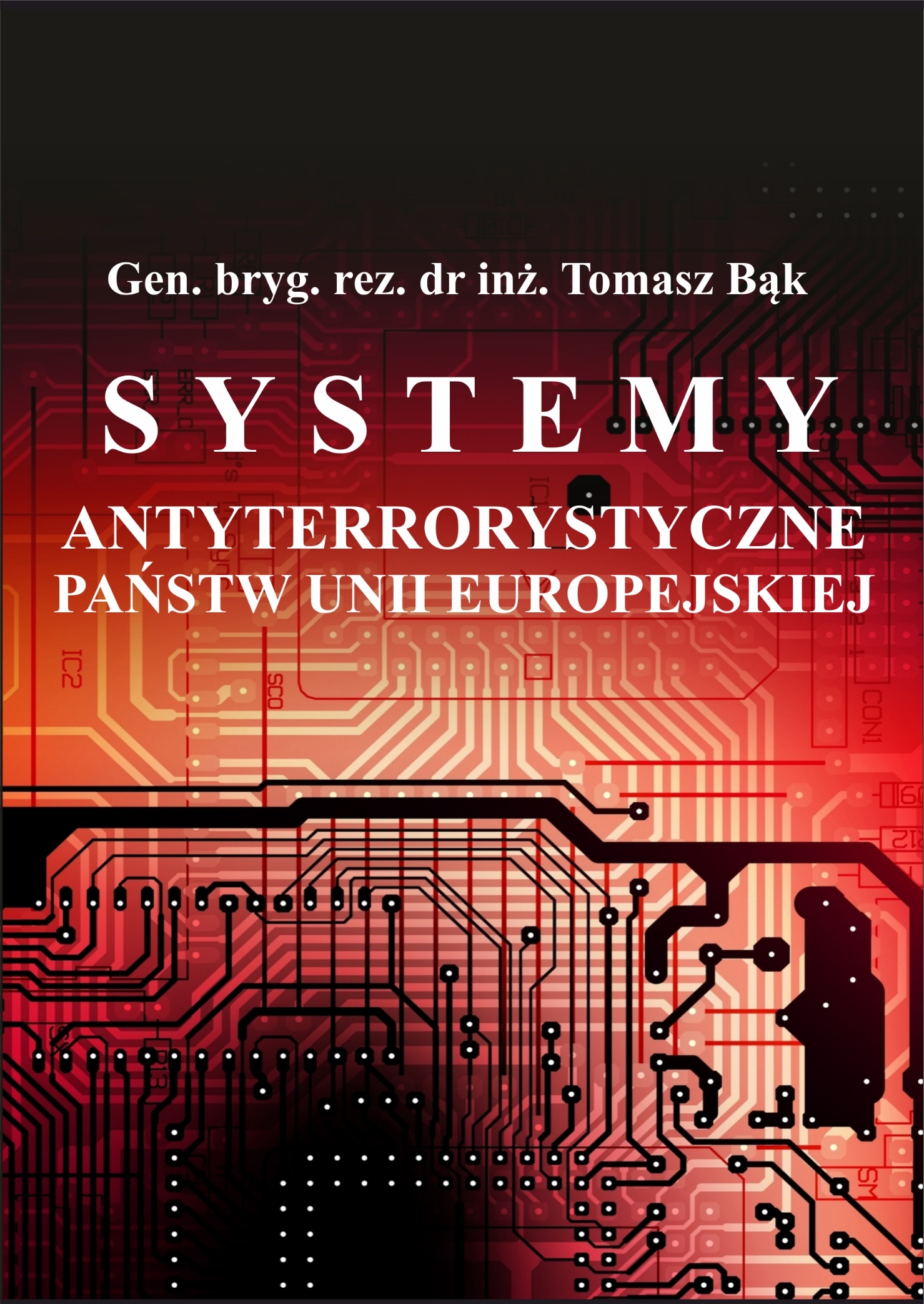 S Y S T E M Y ANTYTERRORYSTYCZNE PAŃSTW UNII EUROPEJSKIEJGen. bryg. rez. dr inż. Tomasz BąkWyższa Szkoła Informatyki i Zarządzania z siedzibą w Rzeszowie Naukowe Wydawnictwo IVGRzeszów - Szczecin 2015Publikacja została sfinansowana przez Wyższą Szkołę Informatyki i Zarządzania               z siedzibą w Rzeszowie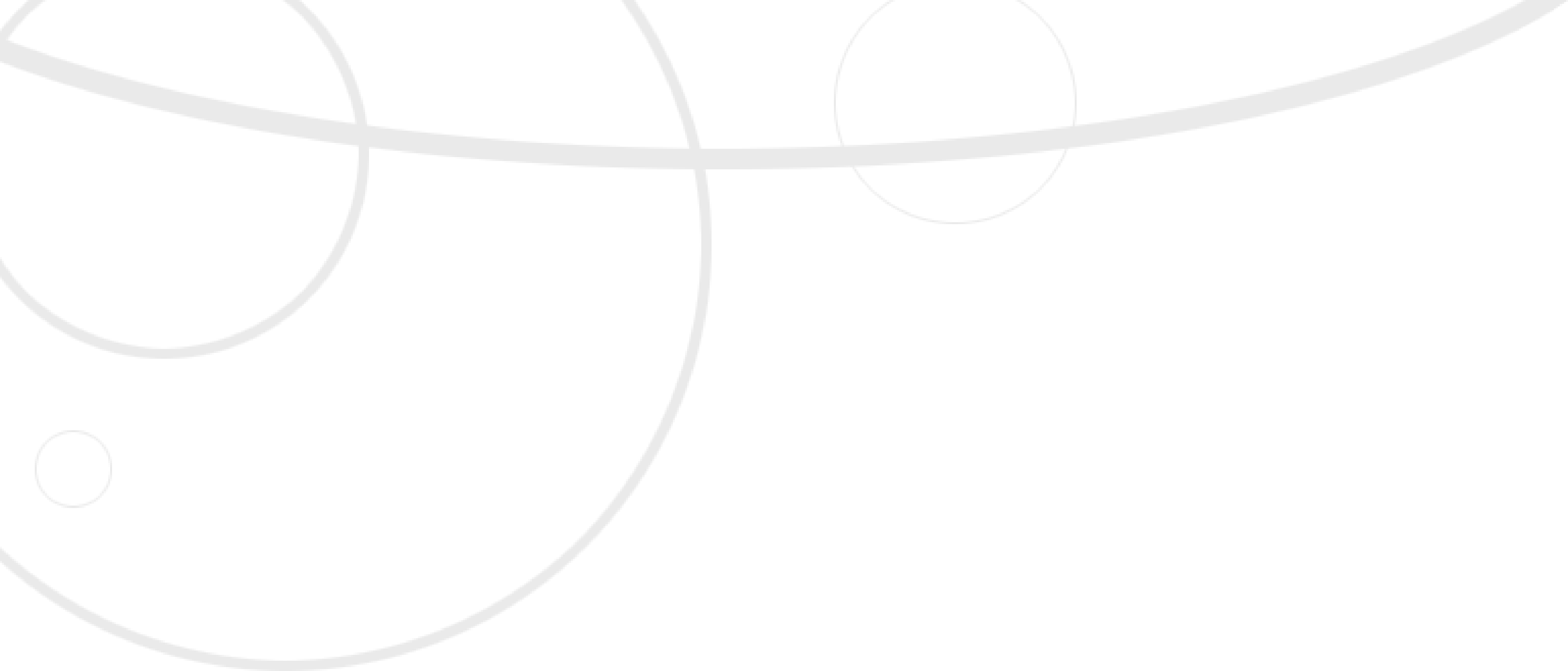 Tytuł monografii naukowej: Systemy antyterrorystyczne państw Unii EuropejskiejAutor: Gen. bryg. rez. dr inż. Tomasz Bąk Recenzent naukowy: Prof. dr hab. Grzegorz Sobolewski – Akademia Obrony Narodowej, Wydział Bezpieczeństwa Narodowego Dr hab. Tomasz R. Aleksandrowicz – Akademia Humanistyczna im. Aleksandra GieysztoraProjekt okładki: Magdalena Fudali-MazurekKorekta językowa, skład oraz druk: Jacek Storm Komitet Naukowy: Prof. UG dr hab. Sylwia Pangsy-Kania Prof. dr hab. Włodzimierz Szpringer Prof. zw. dr hab. Jerzy Kisielnicki Prof. UW dr hab. Grzegorz KarasiewiczProf. UZ dr hab. Arkadiusz Świadek Wydawcy:Wyższa Szkoła Informatyki i Zarządzania z siedzibą w Rzeszowie ul. Sucharskiego 235-225 Rzeszówwww.wsiz.rzeszow.plwww.ksiegarnia.wsiz.plemail:wsiz@wsiz.rzeszow.plNaukowe Wydawnictwo IVG ul. Tarpanowa 38/370-796 Szczecinwww.wydawnictwoivg.pl ISBN 978-83-64286-25-4 Książka ISBN 978-83-64286-26-1 eBook© Copyright by Wyższa Szkoła Informatyki i Zarządzania z siedzibą w Rzeszowie Printed in Poland by Naukowe Wydawnictwo IVGS Y S T E M Y ANTYTERRORYSTYCZNE PAŃSTW UNII EUROPEJSKIEJGen. bryg. rez. dr inż. Tomasz BąkWyższa Szkoła Informatyki i Zarządzania z siedzibą w Rzeszowie Naukowe Wydawnictwo IVGRzeszów - Szczecin 2015Publikacja została sfinansowana przez Wyższą Szkołę Informatyki i Zarządzania               z siedzibą w RzeszowieTytuł monografii naukowej: Systemy antyterrorystyczne państw Unii EuropejskiejAutor: Gen. bryg. rez. dr inż. Tomasz Bąk Recenzent naukowy: Prof. dr hab. Grzegorz Sobolewski – Akademia Obrony Narodowej, Wydział Bezpieczeństwa Narodowego Dr hab. Tomasz R. Aleksandrowicz – Akademia Humanistyczna im. Aleksandra GieysztoraProjekt okładki: Magdalena Fudali-MazurekKorekta językowa, skład oraz druk: Jacek Storm Komitet Naukowy: Prof. UG dr hab. Sylwia Pangsy-Kania Prof. dr hab. Włodzimierz Szpringer Prof. zw. dr hab. Jerzy Kisielnicki Prof. UW dr hab. Grzegorz KarasiewiczProf. UZ dr hab. Arkadiusz Świadek Wydawcy:Wyższa Szkoła Informatyki i Zarządzania z siedzibą w Rzeszowie ul. Sucharskiego 235-225 Rzeszówwww.wsiz.rzeszow.plwww.ksiegarnia.wsiz.plemail:wsiz@wsiz.rzeszow.plNaukowe Wydawnictwo IVG ul. Tarpanowa 38/370-796 Szczecinwww.wydawnictwoivg.pl ISBN 978-83-64286-25-4 Książka ISBN 978-83-64286-26-1 eBook© Copyright by Wyższa Szkoła Informatyki i Zarządzania z siedzibą w Rzeszowie Printed in Poland by Naukowe Wydawnictwo IVGWstęp……………………………………………………………………............... 8Rozdział I Prawno – organizacyjne aspekty zwalczania terroryzmu w Unii     Europejskiej	12Regulacje traktatowe i doktrynalne UE w zakresie zwalczania         terroryzmu	12Układ z Prüm i system informacji Schengen jako instrumenty                zwalczania i zapobiegania terroryzmowi	26Europejski Koordynator ds. Zwalczania Terroryzmu	26Eurojust	28Europol	30Unijna grupa zadaniowa „ATLAS”	33Współpraca międzynarodowa Unii Europejskiej w zakresie                    zwalczania terroryzmu	341.8. Formy i metody zwalczania terroryzmu w Unii Europejskiej	38Rozdział IIZamachy terrorystyczne na terenie Unii Europejskiej po 11.09.2001 roku	42Rozdział IIISystemy antyterrorystyczne w państwach członkowskich Unii Europejskiej	613.1. Austria	62      3.1.1. Rozwiązania ustawowe	62      3.1.2. Struktury i jednostki powołane do walki z terroryzmem	66      3.1.3. Współpraca międzynarodowa w zakresie przeciwdziałania                    terroryzmowi	69      3.1.4. Formy i metody walki z terroryzmem	713.2. Belgia	73      3.2.1. Rozwiązania ustawowe	73      3.2.2. Struktury i jednostki powołane do walki z terroryzmem	76      3.2.3. Współpraca międzynarodowa w zakresie przeciwdziałania                                           terroryzmowi	79      3.2.4. Formy i metody walki z terroryzmem	813.3. Bułgaria	83      3.3.1. Rozwiązania ustawowe	83      3.3.2. Struktury i jednostki powołane do walki z terroryzmem	87      3.3.3. Współpraca międzynarodowa w zakresie przeciwdziałania                                              terroryzmowi	90      3.3.4. Formy i metody walki z terroryzmem	923.4. Chorwacja	93      3.4.1. Rozwiązania ustawowe	94      10303      3.4.3. Współpraca międzynarodowa w zakresie przeciwdziałania                    terroryzmowi	111       3.4.4. Formy i metody walki z terroryzmem	1143.5. Cypr	117       3.5.1. Rozwiązania ustawowe	117       3.5.2. Struktury i jednostki powołane do walki z terroryzmem	118       3.5.3. Współpraca międzynarodowa w zakresie przeciwdziałania                                               terroryzmowi	121       3.5.4. Formy i metody walki z terroryzmem	1233.6. Czechy	124       3.6.1. Rozwiązania ustawowe	125       3.6.2. Struktury i jednostki powołane do walki z terroryzmem	130       3.6.3. Współpraca międzynarodowa w zakresie przeciwdziałania                               terroryzmowi	140       3.6.4. Formy i metody walki z terroryzmem	1413.7. Dania	143       3.7.1. Rozwiązania ustawowe	143       3.7.2. Struktury i jednostki powołane do walki z terroryzmem	145       3.7.3. Współpraca międzynarodowa w zakresie przeciwdziałania                                              terroryzmowi	148       3.7.4. Formy i metody walki z terroryzmem	1493.8. Estonia	151       3.8.1. Rozwiązania ustawowe	151       3.8.2. Struktury i jednostki powołane do walki z terroryzmem	154       3.8.3. Współpraca międzynarodowa w zakresie przeciwdziałania                     terroryzmowi	155       3.8.4. Formy i metody walki z terroryzmem	1593.9. Finlandia	160       3.9.1. Rozwiązania ustawowe	160       3.9.2. Struktury i jednostki powołane do walki z terroryzmem	163       3.9.3. Współpraca międzynarodowa w zakresie przeciwdziałania                    terroryzmowi	165       3.9.4. Formy i metody walki z terroryzmem	1663.10. Francja	167       3.10.1. Rozwiązania ustawowe	168       3.10.2. Struktury i jednostki powołane do walki z terroryzmem	172       3.10.3. Współpraca międzynarodowa w zakresie przeciwdziałania                      terroryzmowi	177       3.10.4. Formy i metody walki z terroryzmem	1793.11. Grecja	187       3.11.1. Rozwiązania ustawowe	187       3.11.2. Struktury i jednostki powołane do walki z terroryzmem	190       3.11.3. Współpraca międzynarodowa w zakresie przeciwdziałania                      terroryzmowi	192       3.11.4. Formy i metody walki z terroryzmem	1943.12. Hiszpania	196       3.12.1. Rozwiązania ustawowe	197       3.12.2. Struktury i jednostki powołane do walki z terroryzmem	202       3.12.3. Współpraca międzynarodowa w zakresie przeciwdziałania                     terroryzmowi	207       3.12.4. Formy i metody walki z terroryzmem	2083.13. Holandia	210       3.13.1. Rozwiązania ustawowe	210       3.13.2. Struktury i jednostki powołane do walki z terroryzmem	213       3.13.3. Współpraca międzynarodowa w zakresie przeciwdziałania                        terroryzmowi	218       3.13.4. Formy i metody walki z terroryzmem	2193.14. Irlandia	222       3.14.1. Rozwiązania ustawowe	222       3.14.2. Struktury i jednostki powołane do walki z terroryzmem	223       3.14.3. Współpraca międzynarodowa w zakresie przeciwdziałania                       terroryzmowi	225       3.14.4. Formy i metody walki z terroryzmem	2263.15. Litwa	228       3.15.1. Rozwiązania ustawowe	229       3.15.2. Struktury i jednostki powołane do walki z terroryzmem	231       3.15.3. Współpraca międzynarodowa w zakresie przeciwdziałania                     terroryzmowi	235       3.15.4. Formy i metody walki z terroryzmem	2363.16. Luksemburg	237       3.16.1. Rozwiązania ustawowe	237       3.16.2. Struktury i jednostki powołane do walki z terroryzmem	238       3.16.3. Współpraca międzynarodowa w zakresie przeciwdziałania                     terroryzmowi	240       3.16.4. Formy i metody walki z terroryzmem	2413.17. Łotwa	244       3.17.1. Rozwiązania ustawowe	245       3.17.2. Struktury i jednostki powołane do walki z terroryzmem	246       3.17.3. Współpraca międzynarodowa w zakresie przeciwdziałania                     terroryzmowi	250       3.17.4. Formy i metody walki z terroryzmem	2523.18. Malta	253       3.18.1. Rozwiązania ustawowe	253       3.18.2. Struktury i jednostki powołane do walki z terroryzmem	258       3.18.3. Współpraca międzynarodowa w zakresie przeciwdziałania                     terroryzmowi	262       3.18.4. Formy i metody walki z terroryzmem	2663.19. Niemcy	269       3.19.1. Rozwiązania ustawowe	269       3.19.2. Struktury i jednostki powołane do walki z terroryzmem	274       3.19.3. Współpraca międzynarodowa w zakresie przeciwdziałania                     terroryzmowi	277       3.19.4. Formy i metody walki z terroryzmem	2783.20. Polska	280       3.20.1. Rozwiązania ustawowe	280       3.20.2. Struktury i jednostki powołane do walki z terroryzmem	284       3.20.3. Współpraca międzynarodowa w zakresie przeciwdziałania                     terroryzmowi	294       3.20.4. Formy i metody walki z terroryzmem297 …………….…………….… 2973.21. Portugalia	299       3.21.1. Rozwiązania ustawowe	299       3.21.2. Struktury i jednostki powołane do walki z terroryzmem	301       3.21.3. Współpraca międzynarodowa w zakresie przeciwdziałania                     terroryzmowi	303       3.21.4. Formy i metody walki z terroryzmem	3063.22. Rumunia	307       3.22.1. Rozwiązania ustawowe	307       3.22.2. Struktury i jednostki powołane do walki z terroryzmem	310       3.22.3. Współpraca międzynarodowa w zakresie przeciwdziałania                     terroryzmowi	314       3.22.4. Formy i metody walki z terroryzmem	3173.23. Słowacja	319       3.23.1. Rozwiązania ustawowe	320       3.23.2. Struktury i jednostki powołane do walki z terroryzmem	325       3.23.3. Współpraca międzynarodowa w zakresie przeciwdziałania                      terroryzmowi	328       3.23.4. Formy i metody walki z terroryzmem	3293.24. Słowenia	330       3.24.1. Rozwiązania ustawowe	330       3.24.2. Struktury i jednostki powołane do walki z terroryzmem	332       3.24.3. Współpraca międzynarodowa w zakresie przeciwdziałania                        terroryzmowi	334       3.24.4. Formy i metody walki z terroryzmem	3353.25. Szwecja	336       3.25.1. Rozwiązania ustawowe	337       3.25.2. Struktury i jednostki powołane do walki z terroryzmem	339       3.25.3. Współpraca międzynarodowa w zakresie przeciwdziałania                               terroryzmowi	341       3.25.4. Formy i metody walki z terroryzmem	3433.26. Węgry	345       3.26.1. Rozwiązania ustawowe	345       3.26.2. Struktury i jednostki powołane do walki z terroryzmem	351       3.26.3. Współpraca międzynarodowa w zakresie przeciwdziałania                                terroryzmowi	355       3.26.4. Formy i metody walki z terroryzmem	3573.27. Wielka Brytania	359       3.27.1. Rozwiązania ustawowe	359       3.27.2. Struktury i jednostki powołane do walki z terroryzmem	366       3.27.3. Współpraca międzynarodowa w zakresie przeciwdziałania                                     terroryzmowi	371       3.27.4. Formy i metody walki z terroryzmem	3733.28. Włochy	374       3.28.1. Rozwiązania ustawowe	374       3.28.2. Struktury i jednostki powołane do walki z terroryzmem	379       3.28.3. Współpraca międzynarodowa w zakresie przeciwdziałania                      terroryzmowi	382       3.28.4. Formy i metody walki z terroryzmem	382Zakończenie	384Recenzja monografii……..…………………………………………………....... 386 Bibliografia………………..…………………………………………………….. 390 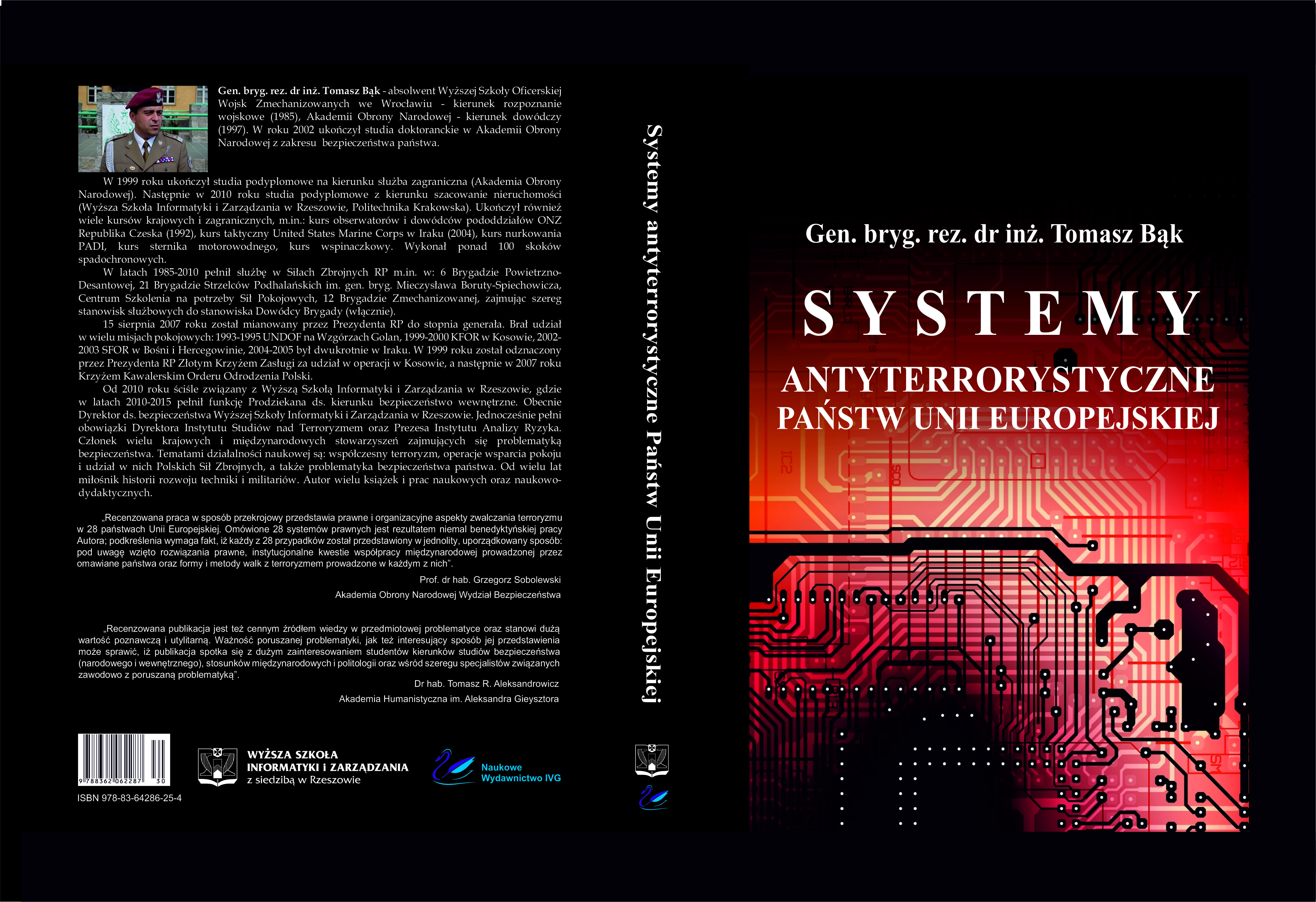 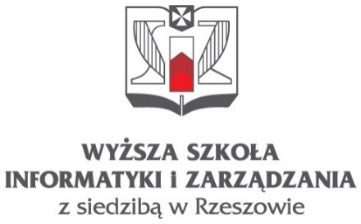 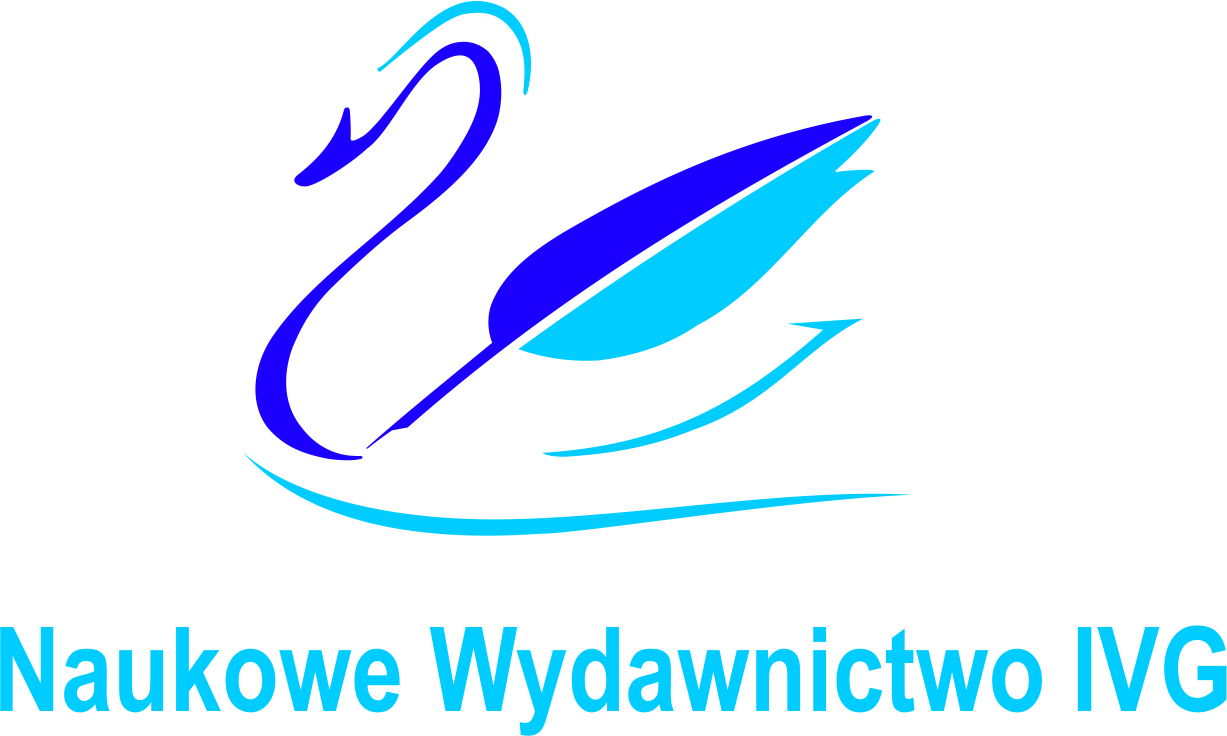 